HymnSafe in the Arms of JesusPiano Sheet Music / Guitar Sheet Music
聖歌安稳在耶稣手中 | 安稳在基督手臂鋼琴樂譜 / 簡譜 / 吉他樂譜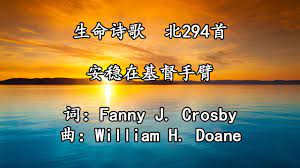 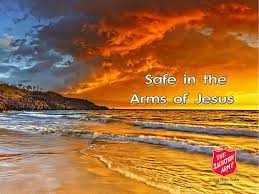 風火網頁 Webpage: https://www.feng-huo.ch/Date:  October 16, 2021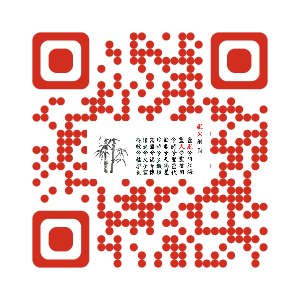 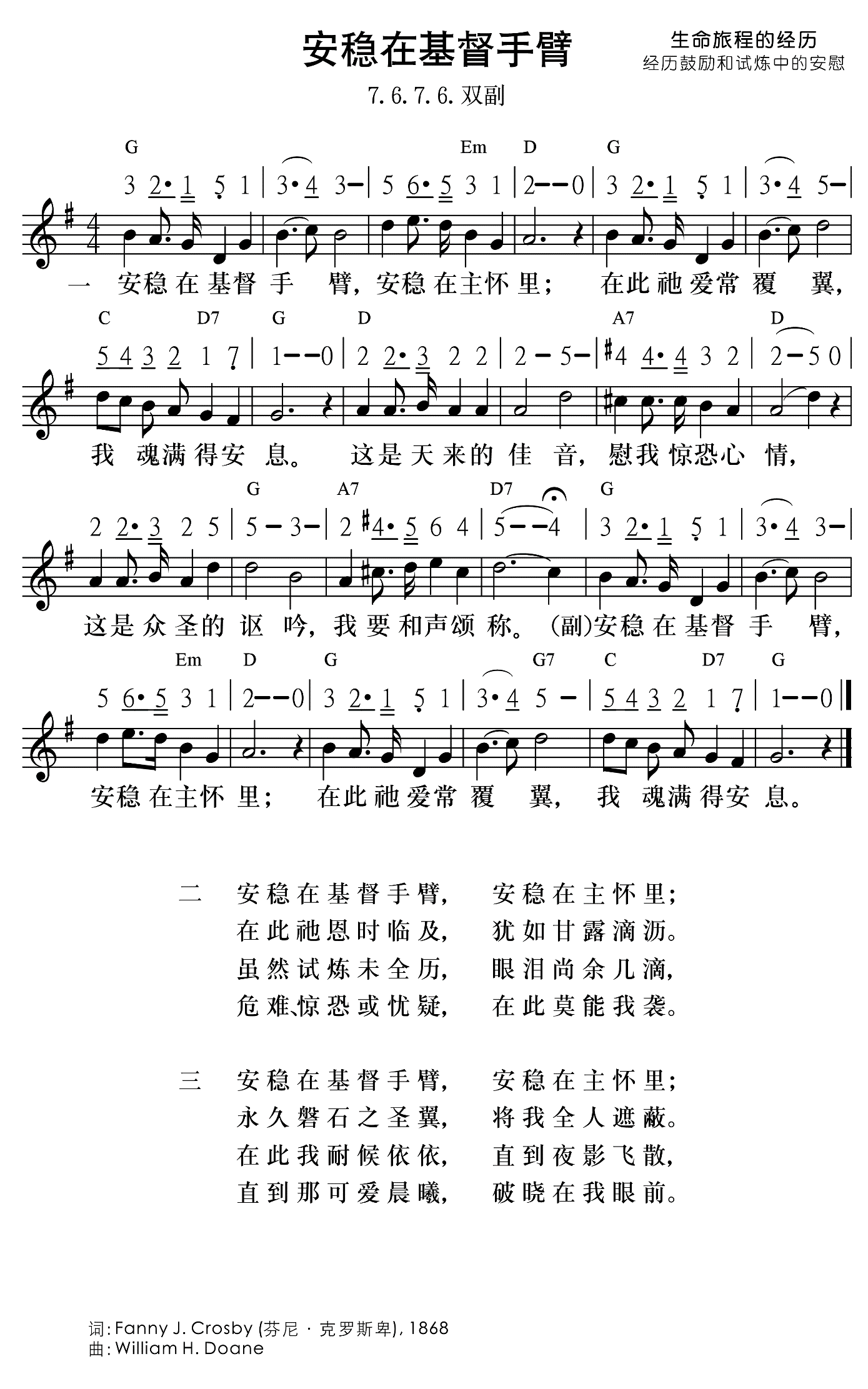 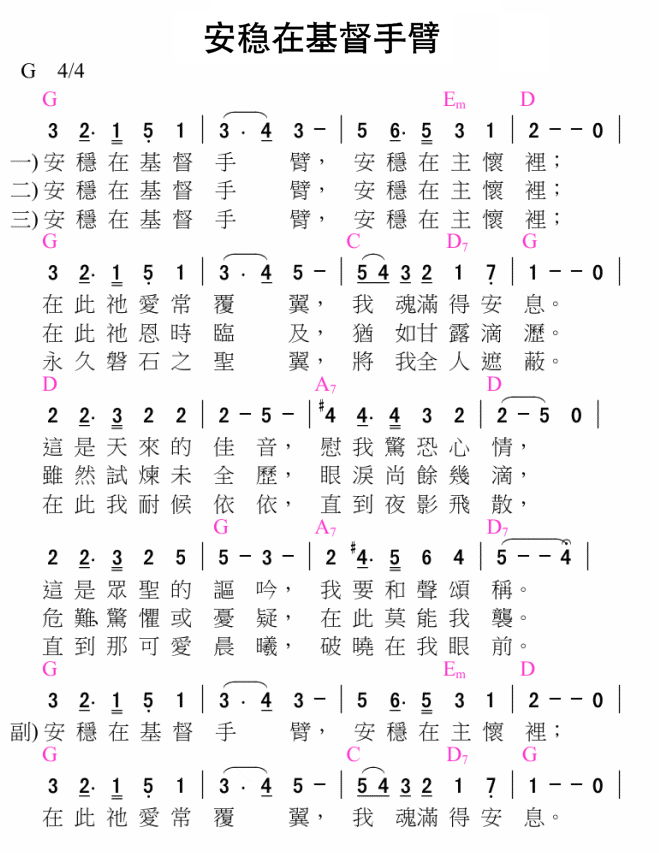 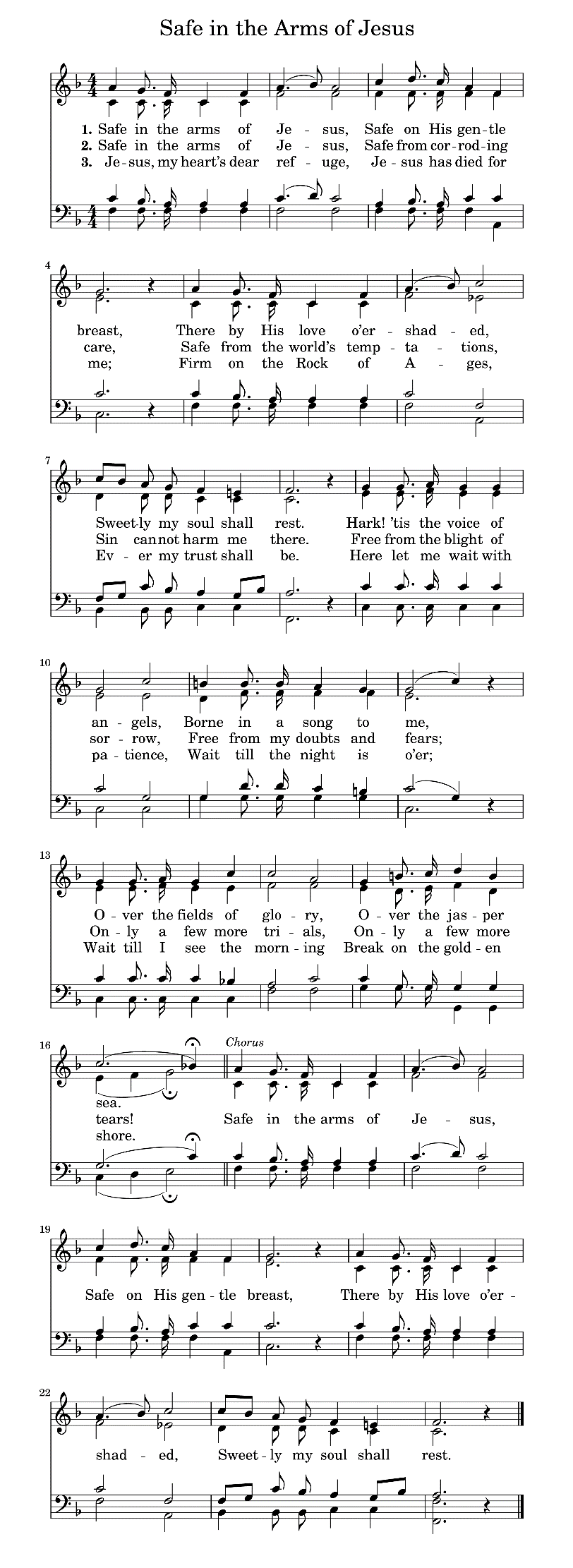 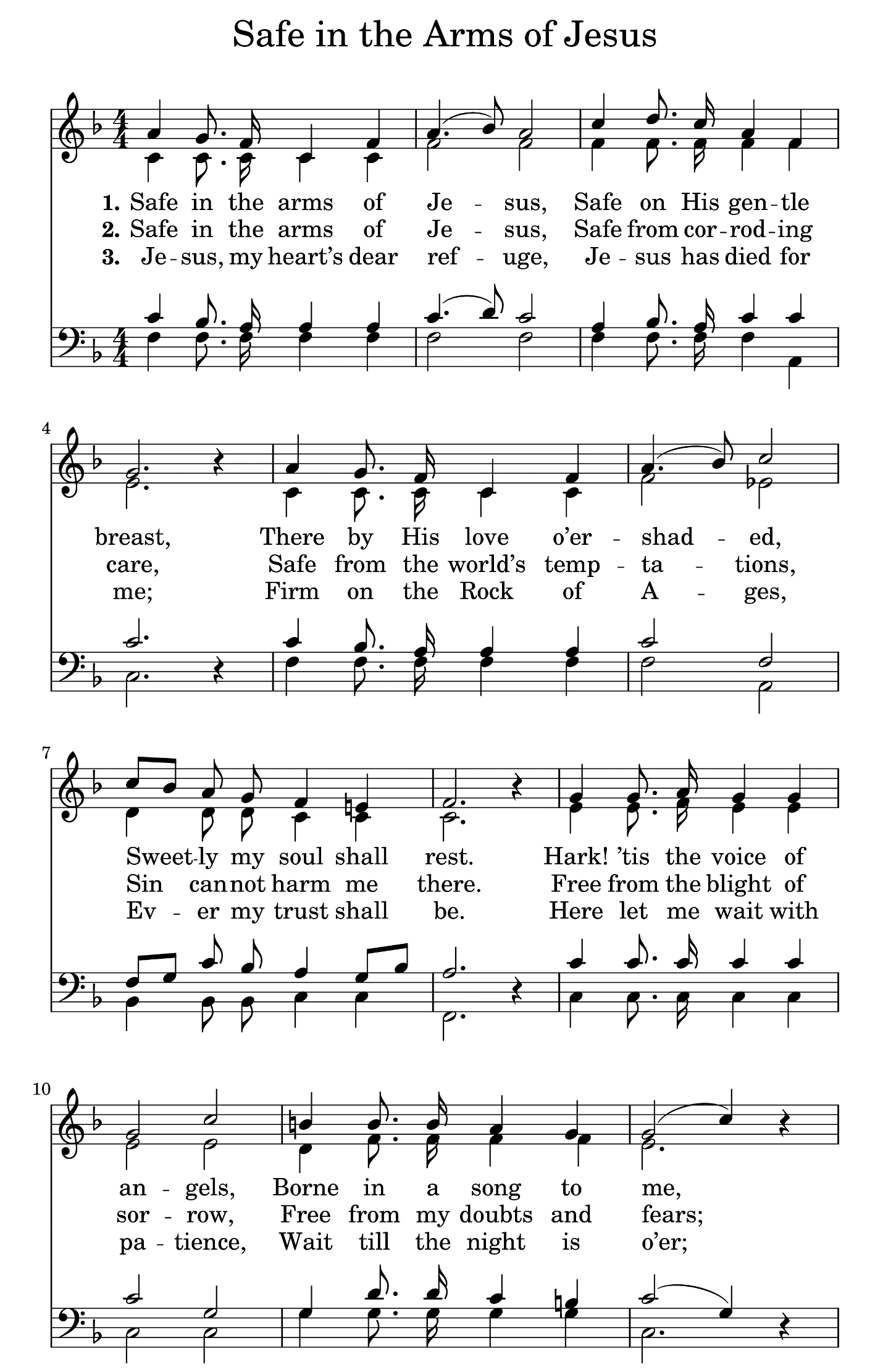 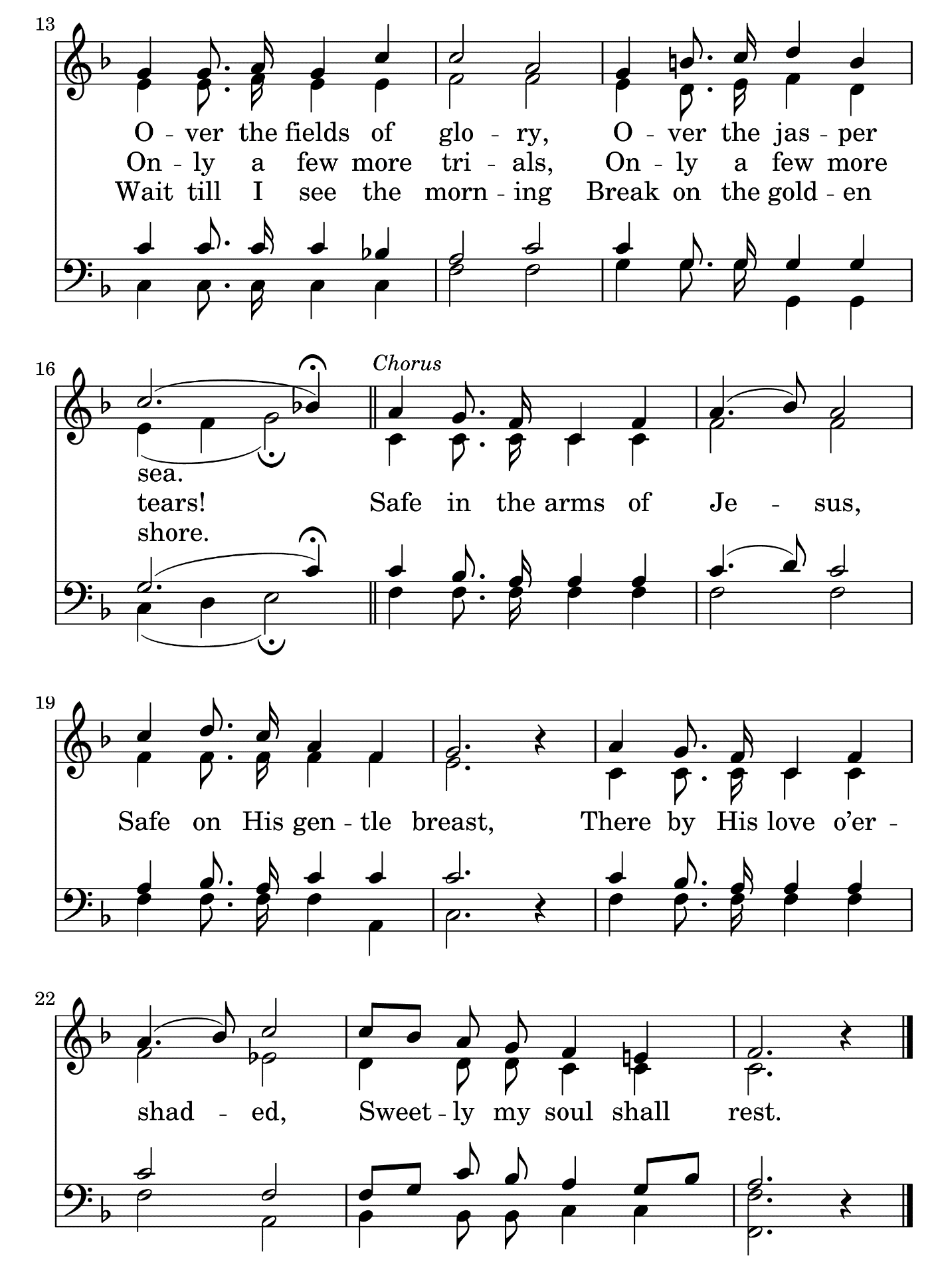 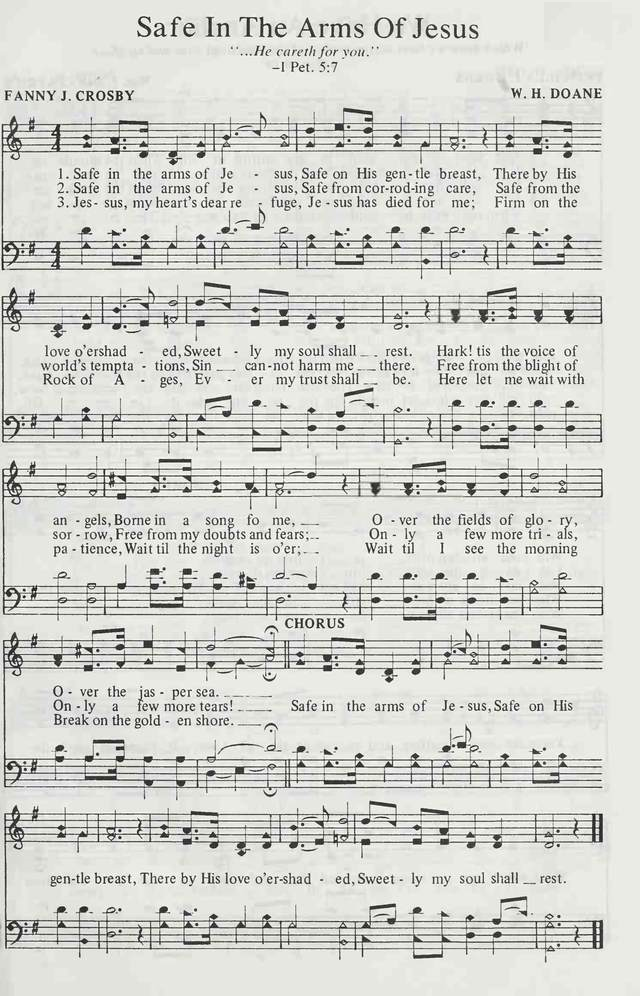 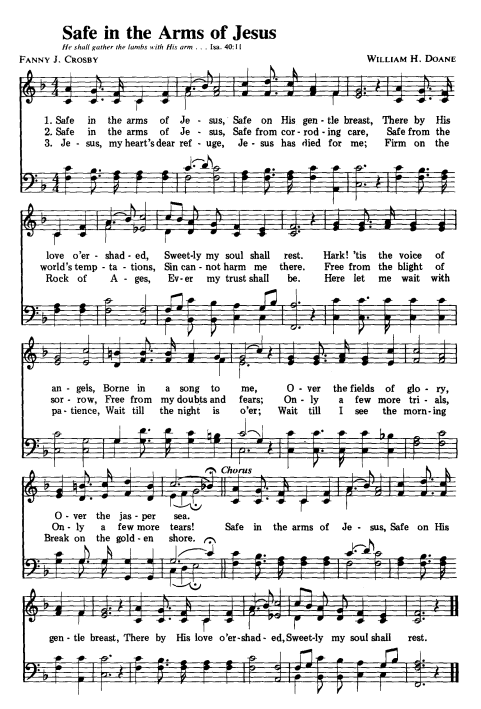 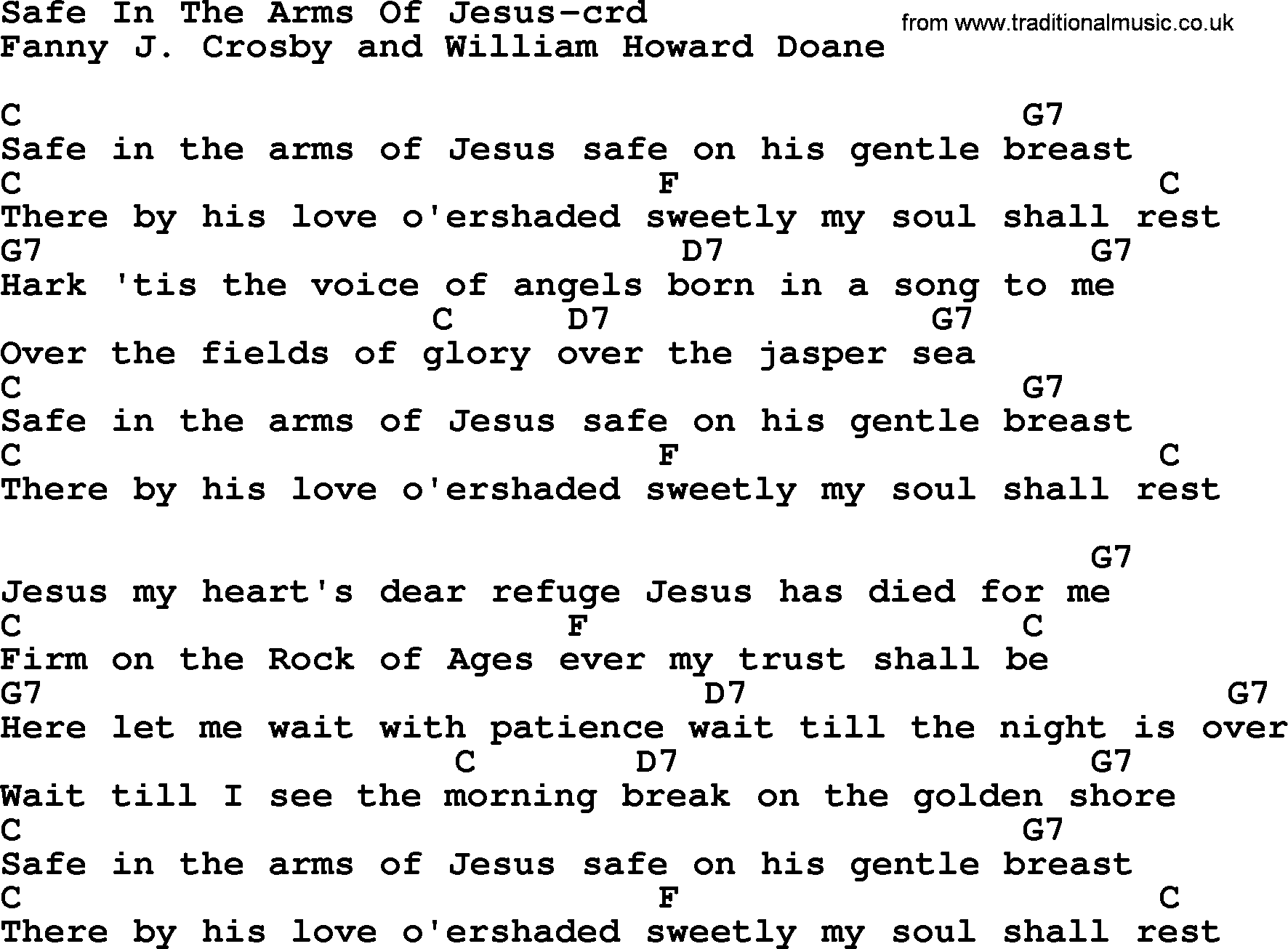 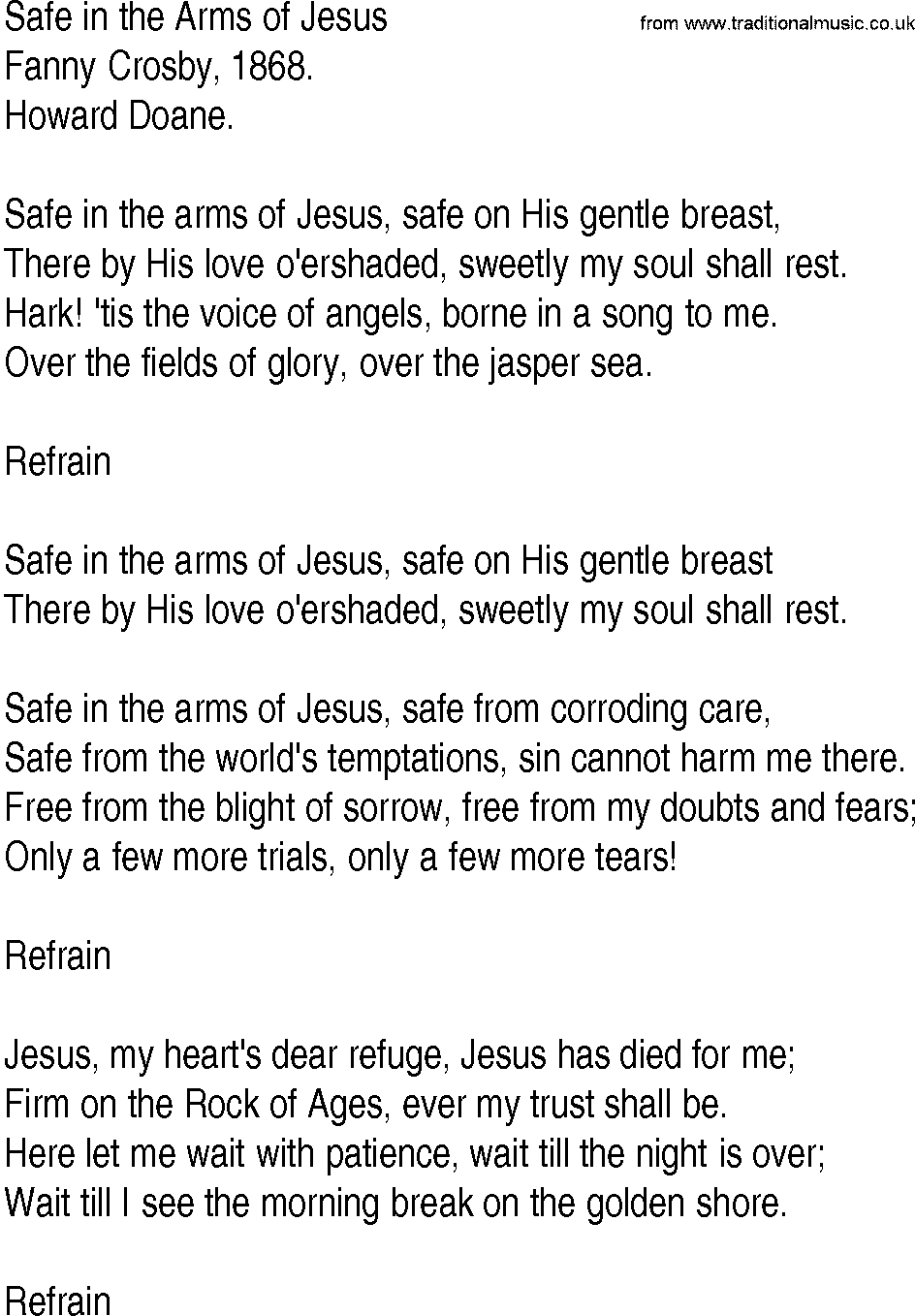 